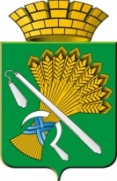 АДМИНИСТРАЦИЯ КАМЫШЛОВСКОГО ГОРОДСКОГО ОКРУГАПОСТАНОВЛЕНИЕот __.03.2022   № ___О создании рабочей группы по взаимодействию
с Центром управления регионом Свердловской области 	Во исполнение поручения Президента Российской Федерации
по итогам заседания Совета по развитию местного самоуправления от 30.01.2020 № Пр-354 об обеспечении создания и функционирования в субъектах Российской Федерации центров управления регионов, в соответствии с Постановлением Правительства Российской Федерации от 16.11.2020 № 1844 «Об утверждении Правил предоставления субсидии из федерального бюджета автономной некоммерческой организации по развитию цифровых проектов в сфере общественных связей и коммуникаций «Диалог Регионы» на создание и обеспечение функционирования в субъектах Российской Федерации центров управления регионов и Правил создания и функционирования в субъектах Российской Федерации центров управления регионов», в соответствии с Постановлением Правительства Российской Федерации от 10.11.2020 № 1802 
«О проведении эксперимента по использованию федеральной государственной информационной системы «Единый портал государственных и муниципальных услуг («функций») для направления гражданами и юридическими лицами в государственные органы, органы местного самоуправления, государственные и муниципальные учреждения, иные организации, осуществляющие публично значимые функции, и их должностными лицами сообщений и обращений, а также для направления такими органами и организациями ответов на указанные сообщения», Указа Губернатора Свердловской области от 03.09.2020
№ 487-УГ «О создании проектного офиса по созданию Центра управления регионом Свердловской области», Уставом Камышловского городского округа, администрация Камышловского городского округаПОСТАНОВЛЯЕТ:1. Создать рабочую группу по взаимодействию с Центром управления регионом Свердловской области.2. Утвердить:1) Положение о рабочей группе по взаимодействию с Центром управления регионом Свердловской области (Приложение №1);2) Состав рабочей группы по взаимодействию с Центром управления регионом Свердловской области (Приложение №2).3. Опубликовать настоящее постановление в газете «Камышловские известия» и разместить на официальном сайте Камышловского городского округа».4. Контроль за исполнением настоящего постановления оставляю за собой.Глава Камышловского городского округа                                     А.В. Половников Приложение №1УТВЕРЖДЕНПостановлением администрации Камышловского городского округаот______________№___________ПОЛОЖЕНИЕо рабочей группе по взаимодействиюс Центром управления регионом Свердловской области Глава 1. Общие положенияНастоящее положение определяет задачи, цели, функции, а также порядок формирования и организации деятельности рабочей группы
по взаимодействию с Центром управления регионом Свердловской области
(далее – рабочая группа).Рабочая группа является коллегиальным совещательным органом, образованным в целях организации и координации деятельности по созданию Центра управления регионом (далее - ЦУР) в Камышловском городском округе (далее - муниципальный центр управления).Рабочая группа в своей работе руководствуется Конституцией Российской Федерации, федеральными законами, указами и распоряжениями Президента Российской Федерации, постановлениями и распоряжениями Правительства Российской Федерации, Уставом Свердловской области, законами Свердловской области, правовыми актами Губернатора Свердловской области 
и Правительства Свердловской области, иными правовыми актами Свердловской области, а также настоящим положением.Глава 2. Цель и задачи рабочей группыОсновной целью рабочей группы является организация взаимодействия с Центром управления регионом Свердловской области, исполнительными органами власти Свердловской области, по вопросам, возникающим по мониторингу обработки и эффективности реагирования на обращения и сообщения от жителей Камышловского городского округа, поступающих в администрацию Камышловского городского округа, в том числе с использованием инфраструктуры электронного правительства, включая платформу обратной связи, и обработки сообщений, публикуемых жителями Камышловского городского округа в общедоступном виде в социальных сетях, мессенджерах, иных средствах массовой коммуникации.Задачами рабочей группы являются:организация взаимодействия с Департаментом внутренней политики Свердловской области, Центром управления регионом Свердловской области по вопросам создания и организации деятельности муниципального центра управления; организация работы администрации Камышловского городского округа, с исполнительными органами государственной власти Свердловской области по работе информационных систем: «Платформа обратной связи», «Инцидент менеджмент», «Тепловая карта», «Госпаблики»;выработка рекомендаций главе Камышловского городского округа по повышению эффективности взаимодействия с населением в информационных системах обратной связи;оценка и определение приоритетов работы администрации Камышловского городского округа в социальных сетях;выполнение мероприятий, направленных на создание и функционирование муниципального центра управления.В рамках решения задач, указанных в пункте 5, рабочая группа реализует следующие мероприятия:«Платформа обратной связи» (далее – ПОС):проведение анализа обращений и сообщений граждан;осуществление учета сообщений при принятии решений органами местного самоуправления;проведение опросов и голосований.«Инцидент Менеджмент»:выявление и мониторинг сообщений граждан, публикуемых в информационно-телекоммуникационной сети «Интернет»;создание и размещение специализированного контента для социальных сетей, мессенджеров и других площадок в информационно-телекоммуникационной сети «Интернет»;осуществление взаимодействия с СМИ, пабликами, блогерами и лидерами общественного мнения;выявление конфликтных ситуаций и ошибок при онлайн-коммуникации с населением;6) формирование рекомендаций по онлайн-взаимодействию администрации Камышловского городского округа с населением;7) выявление и анализ лучших практик, выработка оперативных решений обнаруженных проблем.6.3. «Тепловая карта»:структурирование и формализация сообщений жителей по социально значимым категориям;контроль сроков и качества обработки сообщений, поступающих с помощью информационных систем ПОС, «Инцидент Менеджмент», иных интегрированных каналов обратной связи с жителями;создание и вывод сводного анализа результатов обработки сообщений жителей в настраиваемых статистических разрезах.6.4. Официальные страницы администрации Камышловского городского округа в социальных сетях:1)	создание официальный страниц (сообществ) администрации Камышловского городского округа в социальных сетях (базовый минимум: «ВКонтакте», «Одноклассники», Instagram);2)	обеспечение функционирования страниц администрации Камышловского городского округа в социальных сетях (размещение не менее 5 публикаций в неделю);3)	выполнение необходимых требований для прохождения процедуры верификации (подтверждения администрацией социальной сети официального статуса) страницы Камышловского городского округа в социальных сетях (базовый минимум: верификация официальной страницы Камышловского городского округа в социальной сети «ВКонтакте»).6.5. «Госпаблики»:1)	создание кабинета Камышловского городского округа в системе «Госпаблики»;2)	подключение к системе официальных страниц администрации Камышловского городского округа в социальных сетях;3)	взаимодействие с ЦУР Свердловской области, Департаментом внутренней политики Свердловской области и Департаментом информационной политики Свердловской области по размещению публикаций на страницах, подключенных к кабинету Камышловского городского округа.Глава 3. Порядок формирования и организации деятельностирабочей группы           7. Рабочая группа формируется в составе: руководителя рабочей группы,заместителя руководителя рабочей группы, секретаря рабочей группы, членов рабочей группы.8. В состав рабочей группы включаются представители администрации Камышловского городского округа, подведомственных им учреждений, иных организаций, осуществляющих деятельность, связанную с оказанием населению услуг в сфере основных отраслевых блоков ЦУР: «Жилищно-коммунальное хозяйство», «Дороги», «Транспорт», «Здравоохранение», «Образование», «Социальная политика», «Твердые коммунальные отходы», «Энергетика».9. Персональный состав рабочей группы утверждается постановлением администрации Камышловского городского округа.10. Рабочую группу возглавляет руководитель рабочей группы.Руководитель рабочей группы:1) несет ответственность за организацию мероприятий по созданию муниципального центра управления;2) является руководителем муниципального центра управления;3) взаимодействует с ЦУР Свердловской области по тематикам ЦУР;4) участвует в совещаниях, организуемыми Департаментом внутренней политики Свердловской области в рамках создания и функционирования муниципальных центров управления;5) готовит отчет главе Камышловского городского округа по тематикам ЦУР;6) организует работу по проведению заседаний рабочей группы 
в соответствии с возложенными на него задачами.11. Заместитель руководителя рабочей группы на время отсутствия руководителя рабочей группы исполняет его обязанности в полном объеме и несет ответственность за ненадлежащее их исполнение.12. Секретарь рабочей группы осуществляет организационно-техническое обеспечение деятельности рабочей группы и руководителя рабочей группы.13. Основной формой работы рабочей группы являются заседания, которые проводятся по необходимости.14. Итоги заседаний, решения рабочей группы оформляются протоколом. Протокол подписывается председательствующим на заседании рабочей группы.15. Решения рабочей группы являются обязательными к исполнению всеми членами рабочей группы, контроль за их выполнением организует секретарь рабочей группы.16. Подготовку и организацию проведения заседаний рабочей группы обеспечивает секретарь рабочей группы.Приложение №2УТВЕРЖДЕНПостановлением администрации Камышловского городского округаот______________№___________СОСТАВрабочей группы по взаимодействию с Центром управления регионом Свердловской области в Камышловском городском округеФИОДолжность 1.Соболева Алена Александровна−Заместитель главы администрации Камышловского городского округа,Руководитель рабочей группы2.СенцоваЕлена Васильевна−Начальник организационного отдела администрации Камышловского городского округа, Заместитель руководителя рабочей группы3.Романюк Наталья Борисовна−Ведущий специалист организационного отдела администрации Камышловского городского округа, Секретарь рабочей группы 4.НужинаДарья СергеевнаАхалашвили Денис ТеймуразовичУльянов Виталий Евгеньевич−Специалист по размещению информации Муниципального казенного учреждения «Центр обеспечения деятельности администрации Камышловского городского округа»,Специалист по связям с общественностью Муниципального казенного учреждения «Центр обеспечения деятельности администрации Камышловского городского округа»,Главный специалист администрации Камышловского городского округа  - Члены рабочей группы